Everglades High School2018- 2019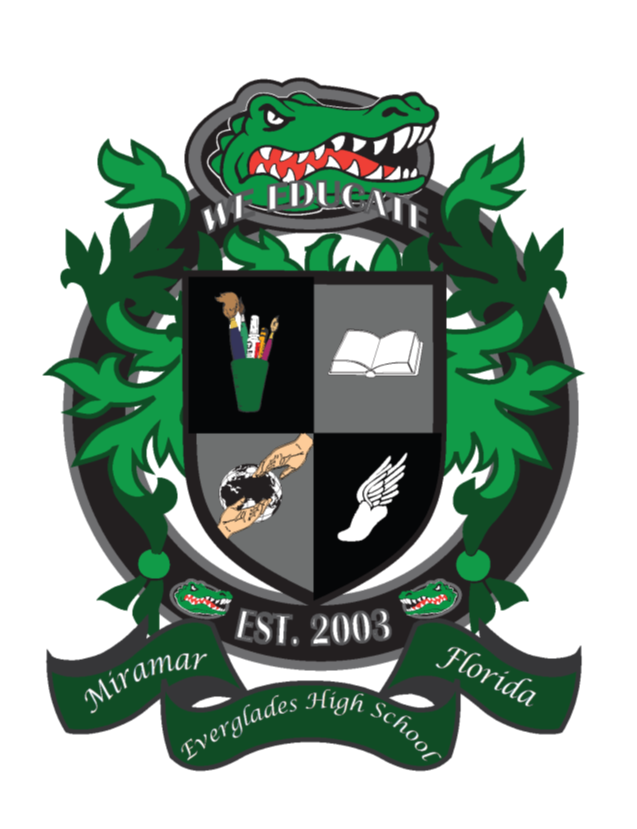 Collaborative Problem Solving (CPS)/Response To Intervention (RTI) Schedule 	 ** Submit RTI referral to Mark Hoffman prior to the scheduled meeting. **Dates Subject to Change**        Thursdays: -08:00a.m. – ESE – Conference Room Thursdays: -08:00a.m. – ESE – Conference Room Thursdays: -08:00a.m. – ESE – Conference Room RTI Members:   Administrator/ Designee     Visiting Members:  Parent/Guardian                            Guidance Counslor 	                       Family Counselor                            School Psychologist  	                       Behavioral Specialist                            ESE Specialist 	  	                      General Ed/ESE Teacher                            School Social Worker 	 	 Reading Coach   	 	 Speech Pathologist Scheduled Month Scheduled Meeting Scheduled Meeting AugustThur. 08/30SeptemberThur. 09/13Thur. 09/27October Thur. 10/11Thur. 10/25NovemberThur. 11/08 Thur. 11/29December Thur. 12/06Thur. 12/20January Thur. 01/10Thur. 01/24February Thur. 02/07Thur. 02/21March Thur. 03/07Thur. 03/21April	Thur. 04/04Thur. 04/18May Thur. 05/02 Thur. 05/16